Fiche pédagogique à remplir pour les productions Crcf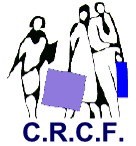 
Ermitage Jean Aicart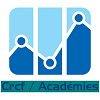 
Ermitage Jean AicartACADÉMIENICEAuteur(s) / relecteur(s) :LELAQUET Laurent. Lycée CCIV la TourracheMots-Clés :Description :Contexte- Situation professionnelle avec descriptif de l’activité, informations relatives au processus de production,- Diversité des méthodes et des procédures utilisées en fonction des caractéristiques de l’organisation,- Spécificités de la nature de l’activité qui nécessitent la mise en œuvre de procédures particulières,- Formulation explicite d’un problème de gestion.Événements déclencheurs5.1  5.3 - Demande formulée par un service de l’organisationDurée : 9 h.Public visé :
 
Etudiants en BTS CG.Domaine :P5 - ANALYSE ET PRÉVISION DE L’ACTIVITÉActivité5.2. Calcul, contrôle et analyse des coûts de revient des activités, produits et services de l’organisation5.2.1.	Sélection, recherche et extraction des informations pertinentes,5.2.2.	Mise en œuvre d’un système de calcul de coûts,5.2.3.	Analyse de la démarche mise en œuvre, 5.2.4.	Évaluation des coûts et des marges et leur suivi,5.2.5.	Analyse de la variabilité des coûts et des résultats obtenus.Type de ressource : Données et informations disponibles- Informations relatives à la stratégie globale et la stratégie adoptée pour les domaines,- Outils et des méthodes internes de calcul de coût,- Procédures internes relatives aux calculs de coûts.Logiciel utilisé :
Autres outils TIC : Équipements et logiciels- Poste de travail en réseau et tout moyen d’accès aux ressources, à des sites officiels,- Logiciels de bureautique,
 Cadre pédagogique,
organisation pédagogique
et conditions de déroulement :En groupe, lors de séances d’atelier profesionnelle.Fichier à télécharger :  Fichier Excel2015_10-SP La Tourrache_Fichier étudiant_Analyse des coûts_SimulationsFichier Word2015_10-SP Ermitage Jean AICARDObservations :Observations :